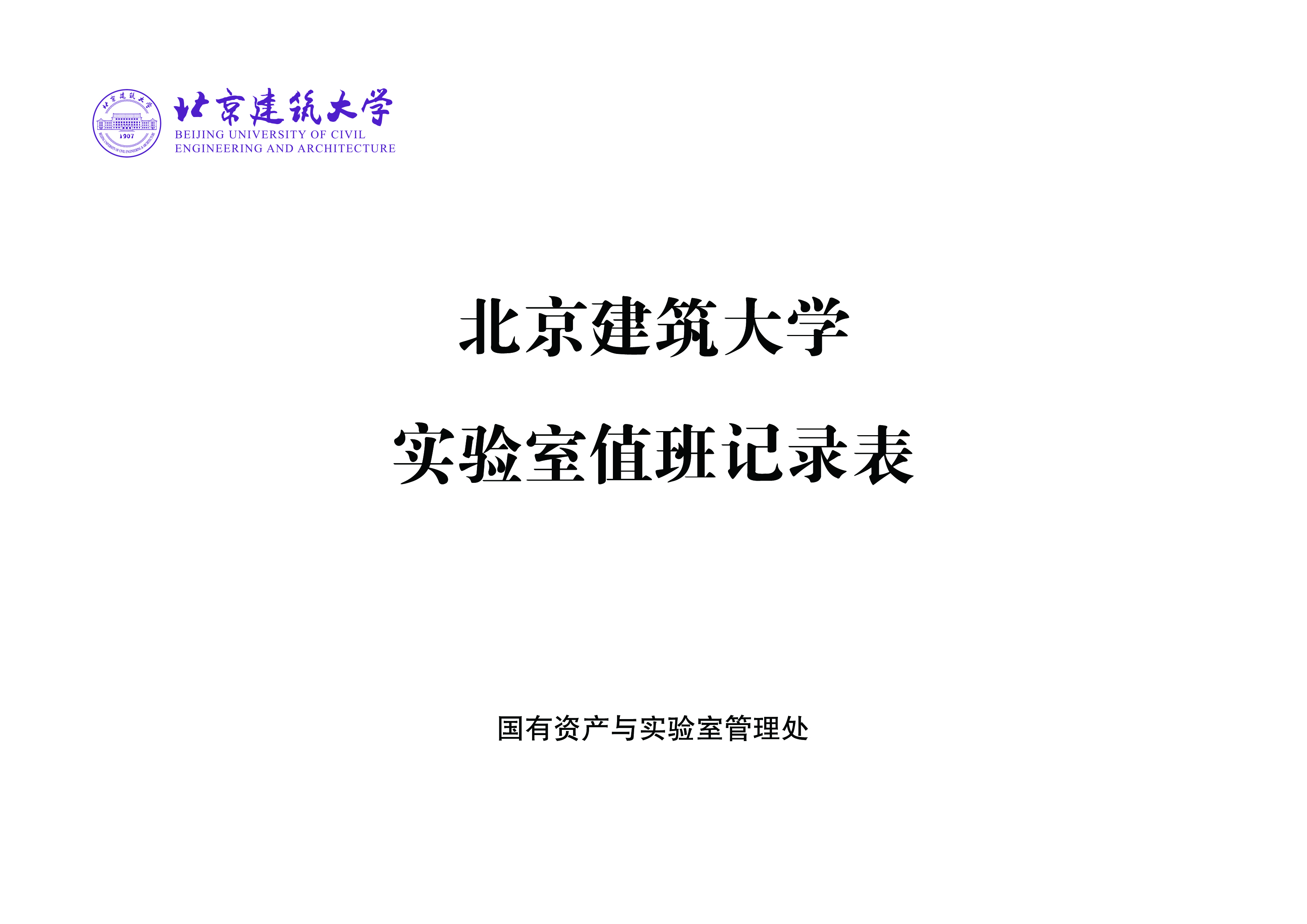 北京建筑大学_______学院实验室值班记录表实验室名称:                 实验室楼宇及房间号：        实验室负责人：             序号姓名单位名称手机号进入时间消毒时间通风时间离开时间值班记录